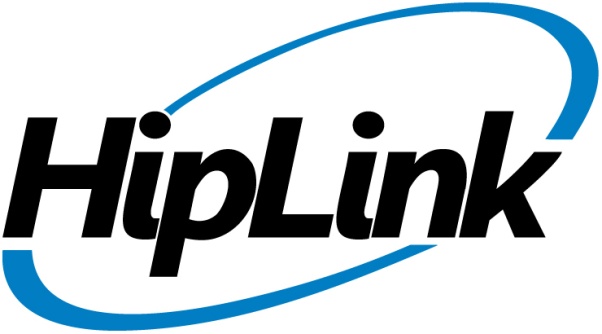 Table of ContentsSystem Requirements	3Deployment	4Build Download:	4Installation Steps:	4Removal Steps:	4New Features	5Defects Fixed in this Release	5Product Limitations	6Contacting Customer Support	7Send Us Your Feedback	7What is Next?	7System RequirementsLow-End/Training System Requirements:
 - Intel® Core™ i5 or Core™ i7 processor
 - 2 to 4GB RAM
 - High-speed HDD
 - Gigabit Ethernet Card
 - High-speed Internet connection
 - Windows Server 2008 operating systemMinimum Production System Requirements:
 - Intel® Xeon® processor 3000 series
 - 4GB RAM
 - High-speed HDD
 - Gigabit Ethernet connectivity
 - High-speed Internet connectivity
 - Windows Server 2008 operating systemRecommended Production System Requirements:
 - Intel® Xeon® processor 6000 or later series
 - 8GB RAM or more
 - High-speed Enterprise grade HDD
 - Gigabit Ethernet connectivity
 - High-speed Internet connectivity
 - Windows Server 2008 operating system
 
High-Performance Production System Requirements:
 - Intel® Xeon® processor of 8800 series
 - 32GB RAM or more (extensible)
 - Two High-speed Enterprise grade HDD. Implement RAID Level-1 for mirroring.
 - Gigabit Ethernet connectivity
 - High-speed Internet connectivity
 - Windows Server 2008 operating systemDeploymentBuild Download:Please download build WIN_HipLink_4_7_247.zip from HipLink FTP site.Installation Steps:For upgrading:The build can be upgraded on Windows HipLink 4.6.181 with SP 3.3 OR Windows HipLink 4.7.158 with Patch 4.0 OR Windows HipLink 4.7.199 with Patch 5.6 or HipLink 4.7.230.Log into HipLink with admin credentials.Stop all running services.Terminate all user sessions.Using Task Manager, make sure no hiplink.csx or hiplink.gui is running. If so, kill them using Task Manager.Logout of HipLink.Execute installer for WIN_HipLink_4_7_247.    For fresh install:Execute installer for WIN_HipLink_4_7_247.Removal Steps:If needed, the installed build can be uninstalled as follows:Stop all running services.Terminate all user sessions.Execute installer for WIN_HipLink_4_7_247 and select Uninstall from the options.ORGo to Windows -> Control Panel -> Add/ Remove Programs.Select HipLink from the list of installed programs and uninstall.New Features12030  [Wells Fargo] Ability to disable receiver groups with extra information in the main receiver groups panel.12088 [Wells Fargo] HipLink Scheduling/Calendar Issue identified in 4.7 ReleaseChanged Voice Recorder ActiveX to on-demand loading and displaying the option to show it in IE only.Defects Fixed in this ReleaseCLI: Invalid error message issue. 11901	[Schedules] Schedules become corrupt on the days on which daylight saving time (DST) starts and ends.11902 	[Schedules] The "End after X Occurrences" in schedules does not show correct schedule for the last occurrence.12054	[Receiver Group]: Groups Grid list appear empty if a Receiver Group is edited and Saved twice after changing its group member list.12068	[Receiver]: View schedule page is not displaying properly from main receiver and Add/Edit receiver panel.12085	[Receiver Schedule]: A receiver Schedule is shown in Red for the Available receiver.12092	[Schedules - DST enabled environment] After upgrading to build 4.7.227 from 4.7.199 patch 5.6, the schedules are shown incorrectly until the schedule is edited and re-saved12109 	[Email Gateway] Email gateway service gets crashed on windows server 2008.12130	[Receiver schedule] When a schedule is added to a receiver in a onduty/follow-me group, & then the schedule is viewed of that receiver from edit receiver page, the schedule is shown blank on first view.12142	[User Group Permissions]: User can Delete and Enable/Disable a Group, for which user has only View Permissions.12148	[Recipients]: For a receiver assigned in some receiver groups, schedule pop-up window's display is disturbed.12154	[Receiver]: Receiver status cannot be set to 'Not-Available' from Receiver main Panel.12155	[Receiver]: Receiver cannot be deleted from Receiver main Panel.12157	Notification email not sent to group owner on enable/disable group member if it is a group.12158	Owner Email is not generated when the Receiver status is set to available from main receiver panel.12159	[Group Owner]: Group Owner Emails are not supported for Second Level nesting group functionality.12164	User should not be allowed to be disabled if the user is an Assigned Owner of a Receiver Group.12166	[Automatic User Disable]: Automatic User Disable new functionality for Users Assigned as Owners.12167	Change in Availability of Receiver email is not dispatched if Receiver status becomes available after expiration of its not available schedule.12168	[Group Owner]: Invalid schedule start and End date is shown when user removes the Schedule check from the Not Available Status.12169	[Group Owner]: Change in Availability of Receiver email is not dispatched if Schedule checked is removed.12173	[Group Owner Notification] Incorrect end date is shown in group owner notification email when receiver schedule is removed.12177	[Group Owner Notifcation] Incorrect content in group owner notification email when group member is deleted.Product LimitationsSupport for Oracle / ODBC is not available in RC1 of 4.7There are some known issues in HipLink that are targeted to be fixed in new releaseHipLink 4.7 no more supports MS SQL Server 2000 as backend databaseContacting Customer SupportYou can contact HipLink customer support at the following times and with the following methods:HipLink support policies and coverage hours are subject to change without notice.Send Us Your FeedbackWe always appreciate suggestions from our customers. If you have comments or suggestions about our product or documentation, send an email message to support@hiplink.comWhat is Next?We recommend that you review the following documentation to become familiar with the product.Installation and Administration GuideUser GuideProgrammer’s Guide To open all guides, log on to the HipLink application through GUI. Click on “Help” button on the top right corner. It opens up a pop up window rendering the HipLink Help Index. Click on required link to open help guide.Also visit our website (www.hiplink.com) for general information.Release NotesWindows HipLink 4.7 RC3If you require more information on a feature, please contact HipLink Support (support@hiplink.com) or your Sales Representative for more information.Time Monday through Friday
8:00 a.m. to 5:00 p.m. Pacific Standard Time (PST) 
Excluding U.S. holidays.Emailsupport@hiplink.comPhone408-399-6120FaxCustomer Support Portal System